Lal bahadur sarki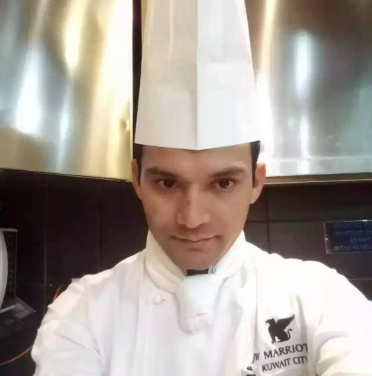 Tanahun NepalReggai, KuwaitContact No. : 66812799 (whatsapp)Email Add: sarki.lal55@gmail.comDesignation apply for : chef de partiesCore Competencies: Culinary Expertise:Specializing in Continental fine dining cuisine, good knowledge in Indian, Arabic, Continental, Italian & Asian Foods, Professional qualification in executive meal planning, eye appealing food presentation etc. achievement/training:Basic Hotel Training Course at Kantipur Hotel Training Center Nepal.Letter of appreciation.In the beginning certificateSymphony of service Best Employee of the month.Basic fire awareness course.HACCP CourseCulinary Foundations Lebel 1Great Food Safe Food Training Culinary Expert.WORK EXPERIENCES:Currently working as a Demi Chef De Parties at ALSHAYA Group PF CHANGS Branch from 29thDecember 2017 to till date.Worked experienced as a COMMIS First {I} at JW Marriott Hotel Kuwait City from 18thMay 2013 to 17th November 2017.Worked experienced as a Service Crew at Qatar Fuel WOQOD from 06th July 2009 to 30th June 2012. Worked experienced as a kitchen Helper at The Oasis Cafe KTM Nepal from 25th February 2007 to 28th June 2009.Duties and Responsibilities:Assisting All COMMIS To Assume overall Responsibilities  Chef De Parties absence.Managed food preparation processes.Ensured all station were properly set prior to service.Checked Garnish and Meal presentation.Checked and maintained stock level.Ensured all chiller, deep freezer and food storage areas were maintained.Made sure all stations in the kitchen were clear and up to the standard level.Maintained FIFO.Checked food expiry and discard any outdated food. Ensured good customer relations were maintained at all time.Providing training and experience to staff to the quality standard of the department. QUALIFICATIONS:Intermediate CertificateSkills:Team Work/CooperationSelf DevelopmentWell GroomedListening and Oral Skills.Pleasant PersonalityPunctuality Personal Details :Date of Birth 	:	 08/01/1988Nationality 	:	 NepaleseGender	:	 MaleLanguages 	:	 Nepali, English, Hindi & ArabicVisa Status	:	 Article No. 18 –transferable Thanking you ,Lal Bahadur SarkiMeals Preparation Proper Portioning GarnishingFood logs maintenance Regulating Temperature Quality Monitoring 